PARTIE ADMINISTRATIVEPARTIE PÉDAGOGIQUE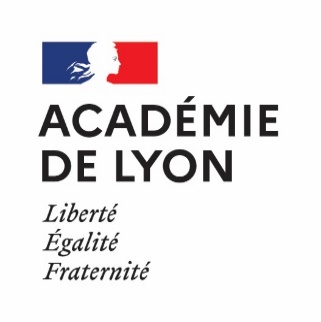 DEMANDE DE FORMATION DE PROXIMITÉIdentification de la demande (cadre réservé à la Dfie)Identification de la demande (cadre réservé à la Dfie)Code de suiviNuméro de demandeChef d’établissement 2nd degré porteur de la demandeChef d’établissement 2nd degré porteur de la demandeNOM PrénomCourrielTéléphoneÉtablissement porteur de la demandeÉtablissement porteur de la demandeNom de l’établissementCommuneCourrielIEN 1er degré porteur de la demandeIEN 1er degré porteur de la demandeNOM PrénomCourrielTéléphoneÉcole porteuse de la demande (si demande 1er degré)École porteuse de la demande (si demande 1er degré)Nom de l’écoleCommuneCirconscriptionCourrielPersonne responsable de la demande (sous couvert de l’IEN pour les directeurs d’école)Personne responsable de la demande (sous couvert de l’IEN pour les directeurs d’école)NOM PrénomQualitéCourrielTéléphoneNature de la demandeNature de la demandeThématique souhaitéeExplicitation de la demande(contexte, objectifs, contenu attendu)Intervenant ou profil souhaitéModalités envisagéesModalités envisagéesDate ou périodeDuréeÉtablissements et écoles concernés (si demande interétablissements)EffectifPersonnels 2nd degré concernésPersonnels 1er degré concernésPersonnels 1er degré concernésLe service de formation du département a-t-il accordé des moyens de remplacement pour cette action ?      oui            non